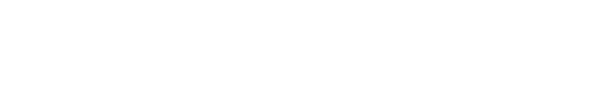 Sub-Antarctic Fisheries Annual Research Statement  2023-2024Fishery Annual Research Statement 2023-2024AFMA funding in 2022-2023 (AFMA Research Committee (ARC))FRDC funding in 2023-2024 (Industry Partnership Agreement (IPA))Evaluation key:TitleObjectives and component tasksEvaluationEvaluationEvaluationTitleObjectives and component tasksTotal cost (approx. only)Priority/rankFeasibilityCurrent funded projectsCurrent funded projectsCurrent funded projectsCurrent funded projectsCurrent funded projectsMacquarie Island Toothfish Fishery stock assessment 
(Project 210804) To undertake the 2023 MITF stock assessment$140,000 (2 year project: 2022/23 $95,075; 2023/24 $40,000)EssentialHigh Quantifying post-release survival of skate bycatch in the Heard Island and McDonald Islands Patagonian Toothfish longline fishery 
(Project 210805)To quantify post-release movement behaviour and survival of Bathyraja irrasa caught in the HIMI longline fishery using satellite tags$120,000 EssentialHighNewly identified research prioritiesNewly identified research prioritiesNewly identified research prioritiesNewly identified research prioritiesNewly identified research prioritiesTitleObjectives and component tasksEvaluationEvaluationEvaluationTitleObjectives and component tasksTotal cost (approx. only)Priority/rankFeasibilityCurrent funded projectsCurrent funded projectsCurrent funded projectsCurrent funded projectsCurrent funded projectsInvestigating sources of variability in the Heard Island and McDonald Islands Patagonian Toothfish fishery 
(Project 2020-097)Commercial in confidence$840,000EssentialHighScience to support Australia’s Southern Ocean Fisheries 2021-2023 
(Project 2020-095)Commercial in confidence$1,240,000EssentialHighSouthern Ocean IPA: Environmental and ecosystem drivers of catch efficiency within Australia’s subantarctic Patagonian Toothfish (Dissostichus eleginoides) fisheries (Project 2019-169)Commercial in confidence$372,089EssentialHighTitleObjectives and component tasksEvaluationEvaluationEvaluationTitleObjectives and component tasksTotal cost (approx. only)Priority/rankFeasibilityNewly identified research prioritiesNewly identified research prioritiesNewly identified research prioritiesNewly identified research prioritiesNewly identified research prioritiesHIMI and Macquarie Island Toothfish close-kin studyEstimate of absolute abundance for Patagonian toothfish stocks present at HIMI and Macquarie IslandHighMediumMediumHIMI Random Longline SurveyUndertake surveys to estimate the longline fishable abundance and biomass of Patagonian toothfish within HIMI  High (vessel time likely provided in-kind)HighHighCostPriority categoriesFeasibility categoriesHigh: >$200,000EssentialHighMedium: $100,000 - $200,000HighMediumLow: <$100,000MediumLowLow